Useful LinksGIVITwww.givit.org.auSchool ClosuresEmergency Closures Home Page (det.qld.gov.au)Disasters and alerts The central hub for the latest information on disasters and alerts in Queensland www.qldalert.comQLD Government Disaster Management Website This website contains warning and alerts, get ready information, and key contacts for disasters and emergencies www.disaster.qld.gov.auCurrent disasters Information about current disasters in Queensland and activated areas www.qld.gov.au/community/disasters-emergencies/current-disasters/Support Information about financial, business, and personal and family support available to people affected by a disaster www.qld.gov.au/community/disasters-emergencies/supportRecovery after a disaster Information about cleaning up, making an insurance claim, replacing documents, and volunteering www.qld.gov.au/community/disasters-emergencies/recovery-after-disasterManaging stress after a disaster Information about managing stress, including symptoms, coping methods, and how to access help www.qld.gov.au/community/disasters-emergencies/managing-stressFamily relationships after a disaster  Information about family relationships after a disaster, the effects, and how to access help www.qld.gov.au/community/disasters-emergencies/family-relationshipsSupport groups Information on not-for-profit organisations that provide post-disaster support www.qld.gov.au/emergency/community/support-group.htmlCommonwealth Government assistanceAustralian Government information on help available in an emergency  www.humanservices.gov.au/customer/themes/help-in-an-emergencyFurther information is available at https://www.qld.gov.au/community/disasters-emergencies/recovery-after-disaster Follow us on Facebook @RecoveryQLD 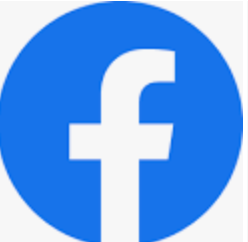             My Useful Contacts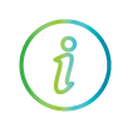 Department of Treaty, Aboriginal & Torres Strait Islander Partnerships, Communities and the ArtsCommunity Recovery Hotline1800 173 349DV Connect Womensline1800 811 811General enquiries13 74 68DV Connect Mensline1800 600 636Parentline1300 301 300General SupportSt Vincent de Paul Society Qld1800 846 643Gambling Help Line1800 858 858Darling Down Health & Hospital Srv.07 4616 6000Australian Red Cross1800 733 276Goondir Health Services St George07 4625 5040Seniors Enquiry Line1300 135 500Rural Aid1300 327 624AccommodationLocal Support & Emergency ReliefHomeless Hotline1800 474 753Chinchilla Family Support Centre07 4662 8528Ozcare1800 692 273Dalby Myall Youth Comm. Network 07 4662 0152Centacare Homelessness Service1300 236 822Murilla Community Centre07 4627 2027Toowoomba Sth West Housing Service1800 623 435Lifeline Darling Downs& South WestQld1300 991 443Employment/IncomeOzcare1800 692 273Services Australia Information Services13 24 68Tara Neighbourhood Centre07 4655 3508National Debt Helpline1800 007 007Salvation Army13 72 58Centrelink Older Australians Line13 23 00Family Assistance Office Women’s Support13 61 50Medicare-General Enquiries13 20 11Material Goods & Food ReliefCentrelink Australian Apprenticeships13 36 33ADRA Op Shop Chinchilla07 4604 6784Centrelink Employment Services13 28 50Drought Angels07 4662 7371Farmer Assistance Hotline13 23 16Lifeline Tara  07 4665 3858Job Access1800 464 800Red Cross Shop Dalby07 4256 6933National Customer Service Line13 62 68Salvos Store Dalby07 4669 6393Uniting Care Community Financial Care Line1800 007 007Vinnies Chinchilla07 4662 7736Vinnies Dalby07 4662 3497Legal & AdvocacyVinnies Miles07 4627 2808Legal Aid Queensland1300 651 188Western Downs Outreach Project Inc1800 990 364Basic Rights Queensland1800 358 511Australian Financial Complaints Authority1800 931 678Office of Fair Trading13 74 68Residential Tenancies Authority1300 366 311Insurance Council Australia1300 728 228Council ContactsWestern Downs Regional Council1300 268 624Business/Primary ProducerQueensland Rural & Industry Development Other SupportAuthority1800 623 946Disability and Community Care13 74 68Department Agriculture & Fisheries13 25 23NDIS1800 800 110Rural Aid1300 327 624Telephone Interpreting Service13 14 50SES Flood/Storm Emergency13 25 00Health/Mental HealthPolicelink13 14 44Queensland Health – 13HEALTH13 43 25 84RSPCA1300 264 625Australian Red Cross1800 733 276Electricity Emergencies outside SEQ13 22 96Mensline Australia1300 789 978Origin Energy, Gas13 24 61Relationships Australia1300 364 277Telstra13 22 00Beyond Blue Info Line1300 224 636Water issues contact your local Lifeline Telephone Counselling13 11 14CouncilKid’s Help Line1800 551 800